GABARITO DE HISTÓRIA DO 9º ANO 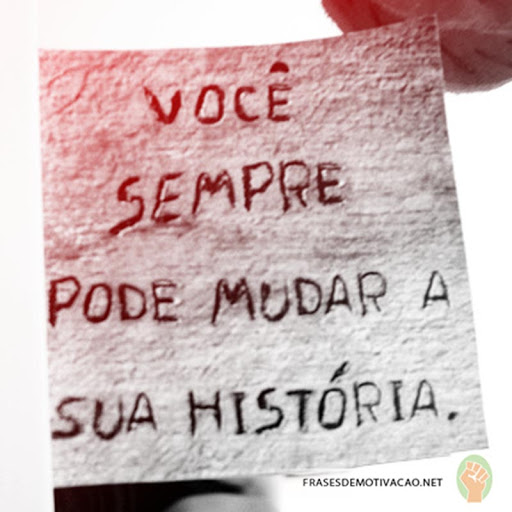 A – D – B – DBEIJOS !!!  SAUDADES...ADRIANA